Bjelovar, 21.12.2017. god.PROJEKTNI ZADATAKza izradu idejnog i glavnog projekta tlačnog spojnog cjevovoda i crpne stanice na odlagalištu komunalnog otpada „DOLINE“  BjelovarObuhvatPredmet projektnog zadatka za projektiranjePredmet projektnog zadatka je izrada idejnog i glavnog projekta crpne stanice na odlagalištu komunalnog otpada „DOLINE“  Bjelovar i tlačnog spojnog cjevovoda kojim se procjedna voda iz tijela odlagališta transportira do zadnjeg izgrađenog okna mreže javne odvodnje u naselju Ždralovi.Projektant je dužan ishoditi i posebne uvjete, lokacijsku dozvolu te potvrde javnopravnih tijela na glavni projekt.Tlačni cjevovod predviđen je u ukupnoj duljini od 1.300 m (okvirno, točna duljina će se utvrditi nakon definiranja točne trase). Preporuka je trasu voditi maksimalno koliko je moguće parcelama u vlasništvu investitora (Komunalac / Vodne usluge d.o.o. Bjelovar), te u pojasu državne ceste (korisnik Hrvatske ceste), radi lakšeg i bržeg rješavanja imovinsko-pravnih poslova.Na osnovu izrađenog idejnog projekta projektant će temeljem prenesenih ovlasti naručitelja prikupiti posebne uvjete nadležnih javnopravnih tijela. Sveukupni rok izrade projektne dokumentacije definiran je ugovorom.Rješavanje imovinsko pravnih odnosa u nadležnosti je Naručitelja i jedinica lokalne samouprave na čijem su području građevine smještene. Podloge i podaciKod izrade projektne dokumentacije potrebno je uvažavati svu važeću zakonsku regulativu: Zakon o vodama (NN 153/09, 90/11, 56/13 i 14/14) i podzakonske akte donesene na osnovu tog Zakona te Zakon o prostornom uređenju (NN 153/13) i Zakon o gradnji (153/13) i podzakonske akte donesene na osnovu istih, kao i ostale pozitivne propise Republike Hrvatske.Prilikom izrade projekata treba koristiti postojeće podatke o količini prikupljene procjedne vode u postojećoj laguni na odlagalištu kroz protekle godine koje će pružiti investitor, kao i hidrometeorološke podatke o zabilježenim padalinama na predmetnom području. Ovi podaci koristiti će za dimenzioniranje crpne stanice i tlačnog cjevovoda.Od grafičkih/geodetskih podloga potrebno je koristiti ODK-osnovnu državnu kartu, orto-foto podloge, katastarske podloge, odgovarajuće geodetske podloge, situacijske planove i dr. Osim toga potrebno je koristiti podloge i podatke o izgrađenosti ostalih instalacija (vodovoda, elektroinstalacija, telekomunikacija i dr.) na predmetnom području, te uskladiti projektirane građevine s postojećom infrastrukturom. Projektant je dužan pribaviti sve potrebne podloge za projektiranje i troškove koji proizlaze iz nabave podloga mora uračunati u svoju cijenu.Kod izrade predmetne dokumentacije potrebno je uvažavati svu važeću prostorno plansku dokumentaciju, kao i projektnu dokumentaciju s područja sustava prikupljanja i odvodnje otpadnih voda:Geodetske podloge, elaborati – obveza projektantaPostojeća projektna i prostorno planska dokumentacija – obveza projektantaPodaci o izgrađenom sustavu vodoopskrbe i odvodnje –  obveza investitoraPosebni uvjeti javnopravnih tijela– obveza projektantaLokacijska dozvola – obveza projektantaPotvrde javnopravnih tijela – obveza projektantaRješavanje imovinsko pravnih odnosa – obveza investitora i lokalne samoupraveGrađevinska dozvola –  obveza investitora. Projektant je prilikom izrade projektne dokumentacije dužan koristiti i ostale podatke, karte i podloge koje nisu navedene u ovom Projektnom zadatku, a koje mogu utjecati na projektno rješenje.Plaćanje potrebnih pristojbi za ishođenje posebnih uvjeta i potvrda javnopravnih tijela obveza je projektanta, a plaćanje svih vrsta pristojbi i doprinosa za ishođenje lokacijske i građevinske dozvole obveza je investitora.Geodetski projektKao podlogu za projektiranje linijskih objekata potrebno je izvršiti geodetsko snimanje terena s kartiranjem, izraditi geodetsku podlogu, te istu ovjeriti u nadležnom uredu za katastar.Prije izrade geodetske podloge za projektiranje i elaborata prava služnosti izvršitelj će:Prikupiti potrebne geodetske podloge za projektiranje (orto-foto karte, topografske karata, te ostale geodetske podloge), podatke o postojećem stanju sustava prikupljanja i odvodnje otpadnih voda i podloge katastra vodova (analogni oblik karte ili digitalni zapis (dwg, GIS) i dr.Izvršiti obilazak terena radi provjere stanja postojećih građevina sustava prikupljanja i odvodnje otpadnih voda. Ishoditi ovjerene kopije katastarskih planova,Ishoditi original posjedovnih listova iz katastra,Ishoditi original vlasničkih listova iz zemljišnika,Izraditi katastarsko zemljišne identifikacije.Elaborat prava služnosti/nepotpunog izvlaštenjaRadi upisa prava služnosti prolaza linijske vodno-komunalne infrastrukture (cjevovodi) potrebno je izraditi elaborat prava služnosti odnosno nepotpunog izvlaštenja. Usluge izrade Elaborata prava služnosti te katastarsko-zemljišne identifikacije potrebno je u potpunosti izvršiti sukladno standardima Naručitelja. Sukladno Pravilniku o obveznom sadržaju i opremanju projekata građevina (NN 64/14) za cjevovode se situacija prikazuje na ortofoto karti s uklopljenim službenim katastarskim planom u mjerilu 1:1000 ili detaljnijem, koju izrađuje ovlašteni inženjer geodezije i koja je ovjerena od tijela nadležnog za državnu izmjeru i katastar nekretnina.Elaborati prava služnosti za trase linijske vodno-komunalne infrastrukture sadrže najmanje:prikaz trasa sa pojasom služnosti na katastarskim podlogama,tablični popis svih katastarskih čestica po pojedinim kolektorima, kanalima za prikupljanje i odvodnju otpadnih voda i dr. građevinama s prikazom sljedećih podataka:broj katastarske čestice, katastarska općina,površina,kultura,broj detaljnog lista,broj posjedovnog lista,podatak o posjedniku,broj zemljišno-knjižnog uloška,podatak o vlasniku zemljišta,površina koja je predviđena za služnost/izvlaštenje,napomena o svrsi služnosti/izvlaštenja,zemljišno knjižne izvatke i posjedovne listove  za zahvaćene katastarske čestice.Smjernice za izradu projektne dokumentacijeTehničko rješenje i smještaj objekata Projektant je dužan uskladiti s postojećom projektnom dokumentacijom i izdanim posebnim uvjetima.OpćePrilikom izrade predmetne projektno tehničke dokumentacije potrebno je uvažavati navedene smjernice:Pridržavati se ovog projektnog zadatka, važećih prostorno planskih dokumenata i pozitivnih propisa te uvažavati rješenja iz postojeće projektne dokumentacije .Pridržavati se svih hidrotehničkih principa, sanitarno-tehničkih propisa, postojećih normi i standarda za sustave javne odvodnje i zaštite okoliša. Za planirani zahvat potrebno izvršiti dimenzioniranje crpne stanice i planiranog tlačnog cjevovoda na temelju računskih količina prikupljene procjedne vode u postojećoj laguni na odlagalištu kroz protekle godine koje će pružiti investitor, kao i hidrometeoroloških podataka o zabilježenim padalinama na predmetnom području.Po mogućnosti uskladiti trasu cjevovoda tako da maksimalno koliko je moguće prolazi parcelama u vlasništvu investitora (Komunalac / Vodne usluge d.o.o. Bjelovar), te u pojasu državne ceste (korisnik Hrvatske ceste), a radi lakšeg i bržeg rješavanja imovinsko-pravnih poslova.Projektirati izmještanje postojećih instalacija, tamo gdje se to pokaže nužnim.Odabrati vrstu materijala za izgradnju cjevovoda, tako da Naručitelju bude omogućeno jednostavno i ekonomično upravljanje i održavanje cjelokupnog sustava.Prijedlog materijala, opreme i tehnologije izvođenja mora biti takav da ne favorizira isključivo jednu vrstu materijala, opreme i tehnologije, odnosno proizvođača i/ili dobavljača. Mora se specificirati potreban materijal i oprema prema karakteristikama koje treba funkcionalno zadovoljavati odnosno ostaviti mogućnost nuđenja više tipova materijala i opreme, tamo gdje je to moguće. Omogućiti ispunjenje uvjeta vodone propusnosti odabirom karakteristike materijala i vrste tehnologije izvođenja u projektnoj dokumentaciji. Cjelokupni sustav prikupljanja i odvodnje otpadnih voda treba biti vodonepropustan.Na izlazu iz crpne stanice predvidjeti ugradnju mjerača protoka radi kontrole i vođenja evidencije količina nastale procjedne vode koja se iz odlagališta odvodi na UPOVDefinirati tehničke norme kvalitete materijala i opreme u opisu troškovničkih stavki, a u tehničkom opisu navesti detaljne uvjete dobave, izvođenja i održavanja s posebnim naglaskom na način ispitivanja kvalitete izvršenih radova i materijala. Izraditi troškovnik u xls formatu po vrstama radova. Uz rečeni opis pojedinih troškovničkih stavki u strukturi troškovnika predvidjeti i oznaku jedinične mjere, količinu, te jediničnu cijenu i ukupnu cijenu u kn, a na kraju, rekapitulaciju po vrstama radova i sveukupnu cijenu izvođenja. Troškovnik s rekapitulacijom treba sadržavati sve podatke (opis troškovničkih stavki, oznake jedinične mjere, količinu i sl.) koji su potrebni za provođenje cjelovitog postupka javne nabave. Ovaj troškovnik projektant je dužan dostaviti u digitalnom obliku  (Microsoft Office Excel).U svrhu ispunjenja zahtjeva Pravilnika o zaštiti na radu na privremenim ili pokretnim gradilištima (NN 51/08) Projektant je dužan osigurati koordinatora za zaštitu na radu I u fazi izrade projekta koji ispunjava uvjete prema Pravilniku o uvjetima i stručnim znanjima za imenovanje koordinatora za zaštitu na radu te polaganju stručnog ispita, a koji je obvezan:koordinirati primjenu načela zaštite na radu iz članka 9. Pravilnika izraditi plan izvođenja radova; izraditi dokumentaciju, koja sadrži specifičnosti projekta i koja sadrži bitne sigurnosne i zdravstvene podatke, koje je potrebno primjenjivati nakon gradnje u fazi uporabe (elaborat zaštite na radu).Pri izgradnji novih elemenata u sustavu javne odvodnje sve kolničke konstrukcije raskopavane tijekom izvođenja radova obnoviti i vratiti u prvobitno stanje, u skladu s uvjetima nadležnog poduzeća za ceste. Sve radove obraditi detaljno u troškovniku. U tom smislu projektant treba dati tipizirane poprečne presjeke ovisno o situaciji.Za linijske objekte odvodnjeTrasu cjevovoda projektant će odrediti zajedno s ovlaštenim predstavnikom Naručitelja prema prije navedenim preporukama. Voditi računa o dopuštenim brzinama tečenja u tlačnim cjevovodima,  ekonomičnim dubinama polaganja cjevovoda, optimalnim profilima cjevovoda, lomovima trase, i sl.Dimenzioniranje cjevovoda uskladiti s rezultatima matematičkog modela, kojim je potrebno simulirati maksimalno i minimalno opterećenje, odnosno sušno i kišno razdoblje.Na svim prijelazima cjevovoda ispod prometnica (cestovnih) ili vodotoka potrebno je na odgovarajući način zaštititi kanalizacijske cijevi, a tehnologiju izvođenja predvidjeti bušenjem ispod navedenih infrastrukturnih objekata (tamo gdje je to moguće).Križanja i paralelna vođenja kolektora s infrastrukturnim građevinama i instalacijama, te vodnim građevinama potrebno je projektirati poštujući posebne uvjete i tehničke propise. Položaj kolektora treba tlocrtno i visinski uskladiti s drugim komunalnim instalacijama. Eventualno potrebno izmještanje postojećih komunalnih instalacija, sukladno posebnim uvjetima građenja pojedinih distributera, potrebno je predvidjeti i na tehnički opravdan način riješiti projektnom dokumentacijom.Za dokazivanje usklađenosti s komunalnim instalacijama, sve izvedene i projektirane instalacije treba prikazati na jednoj situaciji (situacija komunalnih instalacija).U preglednim situacijama potrebno je označiti stacionažu trase cjevovoda i objekata na trasi, opis svih cjevovoda i objekata na trasi.U uzdužnim profilima cjevovoda potrebno je označiti stacionažu trase cjevovoda, objekte na trasi i sva križanja s postojećim i planiranim instalacijama, vodnim građevinama, prometnicama, te horizontalne lomove trase.Za crpne staniceCrpnu stanicu projektirati konstrukcijski prilagođenu kapacitetu, funkciji i lokaciji u prostoru, uzimajući u obzir sve tehničke zahtjeve za građevinu.Odabir crpne stanice (podzemni ili nadzemni objekt) projektant je dužan argumentirati i uskladiti s Naručiteljem.Do lokacije crpne stanice potrebno je dovesti električnu energiju potrebnu za rad crpki i rasvjetu, te za signalizaciju odgovarajućih parametara i upravljanje. Komplet projektne dokumentacije za crpnu stanicu treba pored građevinskog sadržavati strojarski projekt, elektroprojekt napajanja crpki i razvoda elektroinstalacija, te projekt nadzorno-upravljačkog sustava. Predvidjeti rezervno napajanje energijom crpnih stanica u skladu s praksom Naručitelja.Do crpne stanice potrebno je predvidjeti i pristupni put radi održavanja, što je također predmet projektnog zadatka.Idejni projektIdejni projekt za ishođenje lokacijske dozvole mora sadržavati sve priloge prema Zakonu o prostornom uređenju (NN 153/13 i 65/17), Zakonu o gradnji (NN 153/13 i 20/17) i Pravilniku o obveznom sadržaju idejnog projekta (NN 55/14, 41/15, 67/16, 23/17), a ishođenje lokacijske dozvole obaveza je projektanta u suradnji s Naručiteljem.Idejni projekt treba sadržavati:Opći dio:- naslovna stranica,- popis svih projektanata i suradnika koji su sudjelovali u izradi idejnog projekta,- sadržaj mape.Tehnički dio- jedinstveni opis zahvata u prostoru koji sadrži tekstualni opis i grafički prikaz zahvata u prostoru,- tehnički opis zahvata u prostoru kojim se određuju osnovna polazišta značajna za osiguravanje postizanja temeljnih zahtjeva za građevinu i drugih zahtjeva za građevinu,- podatke iz geomehaničkih i drugih istražnih radova,- geodetskupodlogu i elaborat prava služnosti.Glavni projektZa svaku fazu sustava prikupljanja i odvodnje otpadnih voda te vodoopskrbe, potrebno je izraditi glavni projekt. Glavni projekt treba biti izrađen u skladu s odredbama Zakona o prostornom uređenju (NN 153/13 i 65/17), Zakona o gradnji (NN 153/13 i 20/17) i Pravilnika o obveznom sadržaju i opremanju projekata građevina (NN 64/14., 41/15., 105/15., 61/16., 20/17). Glavni projekt ovisno o vrsti građevine odnosno radova sadrži: građevinski projekt, elektrotehnički projekt, strojarski projekt, troškovnik projektiranih radova, druge projekte i elaborate koji su potrebni za izradu glavnog projekta odnosno za ishođenje građevinske dozvole.Svaki projekt mora sadržavati opći i tehnički dio.Opći dio glavnog projekta obvezno sadrži:naslovnu stranicu,popis suradnika,popis svih mapa projekta,sadržaj mape.Tehnički dio glavnog projekta sadrži tekstualni dio i grafičke priloge.Tekstualni dio obavezno sadrži:tehnički opis,dokaz o ispunjavanju temeljnih i drugih zahtjeva, proračune mehaničke otpornosti i stabilnosti, hidrodinamičke proračune te druge proračune kojima se dokazuje da je građevina projektirana u skladu s odredbama Zakona o gradnji,program kontrole i osiguranja kvalitete s uvjetima ispunjavanja temeljnih zahtjeva za građevinu tijekom građenja i održavanja građevine,iskaz procijenjenih troškova građenja,posebne tehničke uvjete građenja, posebne tehničke uvjete za gospodarenje građevnim otpadom koji nastaje tijekom građenja.Grafički prilozi sadrže:situaciju kojom se prikazuje položaj projektiranog dijela građevine u prostoru te njegov položaj i povezanost s drugim dijelovima građevine i drugim građevinama mjerodavnim za njegovo tehničko rješenje,nacrte projektiranog dijela građevine s ucrtanim dužinskim i visinskim kotama te ovisno o vrsti građevine, s iskazanim namjenama prostora i iskazom površina,sheme ili druge prikladne prikaze projektiranog dijela građevine, dijelova građevine i tehničkih i/ili funkcionalnih sklopova koji čine građevine ili njihove dijelove te prikaze koji služe za bolje razumijevanje dokaza o ispunjavanju temeljnih zahtjeva,druge grafičke prikaze koji na primjeren način prikazuju tehničko rješenje građevine.Glavni projekt treba sadržavati i ostale priloge i nacrte koji nisu navedeni u ovom projektnom zadatku, a koji se tijekom razrade pokažu potrebnim za izradu cjelovitog rješenja i ishođenje građevinske dozvole odnosno potvrda glavnog projekta.Ovisno o vrsti građevine glavni projekt treba sadržavati i podatke iz elaborata koji su poslužili kao podloga za njihovu izradu, te projektirani vijek uporabe građevine i uvjete njezina održavanja.Projektant je dužan uz zahtjev za izdavanje građevinske dozvole priložiti dovoljan broj primjeraka glavnog projekta te ostale priloge koji su potrebni za izdavanje rečenog akta (dokaz o pravu građenja na građevnoj čestici, pisano izvješće o kontroli glavnog projekta i dr.).Također, radi ishođenja potvrda na glavni projekt (potvrda glavnog projekta od strane javnopravnih tijela), potrebno je napraviti izvode iz glavnog projekta za Plinacro, Hrvatske željeznice, Hrvatske vode i sl.. Svaki od izvoda treba sadržavati tehnički opis, situacijske nacrte na geodetskoj podlozi, te uzdužne i poprečne presjeke križanja i paralelnog vođenja s postojećom infrastrukturom. Svaki od izvoda iz glavnog projekta potrebno je napraviti u odgovarajućem broju primjeraka. Prilikom izrade tehničkog rješenja isto je potrebno usuglasiti s vlasnikom postojeće infrastrukture, obaviti očevid na licu mjesta, te nakon toga napraviti zapisnik, koji će se uložiti u glavni projekt.U sklopu izrade glavnog projekta potrebno je ispuniti obrazac za obračun vodnog doprinosa, te uz obrazac razraditi i potrebne grafičke podloge za kolektore, crpne stanice, kao dokaz dobivenih količina.OstaloPonuditelj, odnosno odabrani projektant dužan je u toku izrade ponuđenog glavnog projekta surađivati sa stručnim predstavnicima naručitelja. Isto tako je dužan prezentirati izrađena rješenja po pojedinim fazama izrade, posebno kod ispostave privremenih obračunskih situacija.Opravdane stručne sugestije i zahtjeve naručitelja, dužan je uključiti u rješenja idejnog, glavnog i izvedbenog projekta. Isto tako dužan je, po potrebi, kod izrade svih faza projektne dokumentacije surađivati sa stručnim predstavnicima nadležnih institucija – javnopravnih tijela (Grad Bjelovar, Hrvatske vode, Vodne usluge d.o.o. Bjelovar, HEP, HT, Hrvatske ceste, i dr.).Idejni i glavni projekt potrebno je isporučiti u 3 istovjetna osigurana elaborata sa svim potrebnim prilozima, podlogama i posebnim uvjet imate potvrdama javnopravnih tijela i jednoj kopiji u digitalnom formatu (CD).Sastavio:									Član Uprave:Domagoj Kiš, dipl. ing. građ.						Zoran Bišćan, dipl.ing.stroj.________________________						______________________					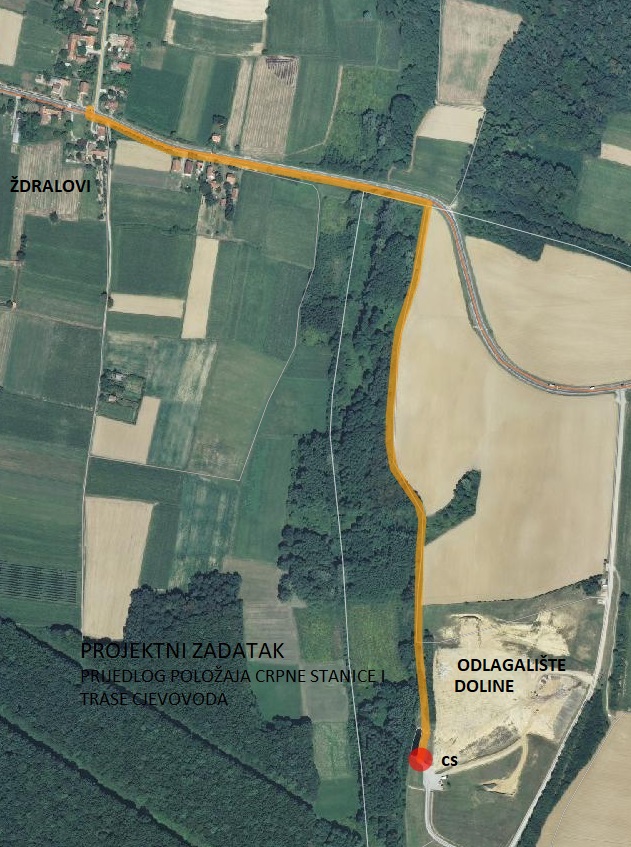 